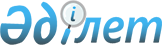 Об установлении водоохранных зон и полос водохранилищ Актюбинское, Саздинское, Каргалинское и малых водохранилищ, включая реку Каргалы и основные озера Урало-Каспийского бассейна Актюбинской областиПостановление акимата Актюбинской области от 6 марта 2013 года № 60. Зарегистрировано Департаментом юстиции Актюбинской области 4 апреля 2013 года № 3551.
      Примечание РЦПИ.

      В тексте документа сохранена пунктуация и орфография оригинала.
      В целях предотвращения загрязнения, засорения и истощения водохранилищ Актюбинское, Саздинское, Каргалинское и малых водохранилищ, включая реку Каргалы и основные озера Урало-Каспийского бассейна Актюбинской области в соответствии со статьей 39, пунктом 2 статьи 116 Водного кодекса Республики Казахстан от 9 июля 2003 года, пунктом 2 статьи 27 Закона Республики Казахстан от 23 января 2001 года "О местном государственном управлении и самоуправлении в Республике Казахстан" акимат Актюбинской области ПОСТАНОВЛЯЕТ: 
      1. Установить:
      водоохранные зоны и полосы на водохранилищах Актюбинское, Саздинское, Каргалинское и малых водохранилищ, включая реку Каргалы и основные озера Урало-Каспийского бассейна Актюбинской области на основании утвержденного проекта;
      режим хозяйственного использования водоохранных зон и полос водохранилищ Актюбинское, Саздинское, Каргалинское и малых водохранилищ, включая реку Каргалы и основные озера Урало-Каспийского бассейна Актюбинской области согласно приложению к настоящему постановлению.
      Сноска. Пункт 1 – в редакции постановления акимата Актюбинской области от 10.07.2020 № 268 (вводится в действие по истечении десяти календарных дней после дня его первого официального опубликования).


      2. Государственному учреждению "Управление природных ресурсов и регулирования природопользования Актюбинской области" передать утвержденную проектную документацию акимам Хромтауского, Каргалинского, Мартукского районов и города Актобе для разработки мероприятий по предотвращению загрязнения, засорения и истощения водохранилищ Актюбинское, Саздинское, Каргалинское и малых водохранилищ, включая реку Каргалы и основные озера Урало-Каспийского бассейна Актюбинской области и обеспечения соблюдения режима использования территории водоохранных зон и полос.
      3. Рекомендовать акимам города Актобе, Хромтауского, Каргалинского и Мартукского районов, руководителям предприятий, организаций, другим хозяйствующим субъектам, независимо от их ведомственной принадлежности и форм собственности, в пользовании которых находятся земельные угодья, расположенные в пределах водоохранных зон и полос водохранилищ Актюбинское, Саздинское, Каргалинское и малых водохранилищ, включая реку Каргалы и основные озера Урало-Каспийского бассейна Актюбинской области:
      провести работу по выносу или ликвидации объектов, расположенных в пределах водоохранных зон и полос и оказывающих вредное влияние на их состояние согласно утвержденного проекта;
      обеспечить их содержание в надлежащем санитарном состоянии и соблюдение режима хозяйственного пользования, а также сохранность водоохранных знаков.
      4. Государственному учреждению "Управление природных ресурсов и регулирования природопользования Актюбинской области" (Усенгалиев А.Е.) обеспечить размещение настоящего постановления на интернет-ресурсе управления.
      5. Контроль за исполнением данного постановления возложить на заместителя акима области Кемалову Р.К.
      6. Настоящее постановление вводится в действие по истечении десяти календарных дней со дня его первого официального опубликования. Режим хозяйственного использования водоохранных зон и полос водохранилищ Актюбинское, Саздинское, Каргалинское и малых водохранилищ, включая реку Каргалы и основные озера Урало-Каспийского бассейна Актюбинской области
      1. В пределах водоохранных зон не допускается:
      проведение авиационно-химических работ;
      применение химических средств борьбы с вредителями, болезнями растений и сорняками;
      использование навозных стоков для удобрения почв;
      размещение складов ядохимикатов, минеральных удобрений и горюче-смазочных материалов, площадок для заправки аппаратуры ядохимикатами, животноводческих комплексов и ферм, мест складирования и захоронения промышленных, бытовых и сельскохозяйственных отходов, кладбищ и скотомогильников, накопителей сточных вод;
      складирование навоза и мусора;
      пунктов технического обслуживания, заправка топливом, мойка и ремонт автомобилей, тракторов и других машин и механизмов;
      размещение дачных и садово-огородных участков при ширине водоохранных зон менее 100 метров и крутизне склонов прилегающих территорий более 3 градусов;
      размещение стоянок транспортных средств, в том числе на территориях дачных и садово-огородных участков;
      проведение рубок главного пользования;
      проведение реконструкций зданий, сооружений, коммуникаций и других объектов, а также работ по добыче полезных ископаемых, землеройных и других работ, без согласования с местными исполнительными органами и уполномоченными органами в области использования и охраны водного фонда, охраны окружающей среды, управления земельными ресурсами, энергоснабжения и санитарно-эпидемиологического благополучия населения.
      2. В пределах водоохранных полос не допускается:
      систематическая распашка земель, применение удобрений;
      складирование отвалов размываемых грунтов;
      выпас и организация летних лагерей скота (кроме использования традиционных мест водопоя);
      размещение дачных и садово-огородных участков;
      выделение участков под индивидуальное жилищное или дачное и другое строительство;
      движение автомобилей, тракторов и механизмов, кроме техники специального назначения.
					© 2012. РГП на ПХВ «Институт законодательства и правовой информации Республики Казахстан» Министерства юстиции Республики Казахстан
				
      Аким области 

А. Мухамбетов
Приложение к постановлению акимата области от 6 марта 2013 года № 60